                                         2018-2019 AKADEMİK YILI BAHAR DÖNEMİ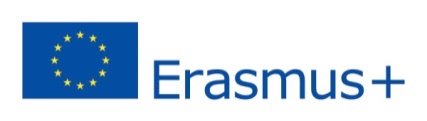 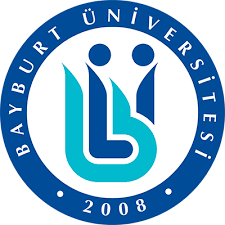                     ERASMUS+ ORTAK ÜLKELER PROGRAMI                                    ÖĞRENİM HAREKETLİLİĞİ BAŞVURU FORMUKİŞİSEL BİLGİLEREĞİTİM BİLGİLERİİLETİŞİM BİLGİLERİBAŞVURU BİLGİLERİ:BAŞVURU BELGELERİ:EK BELGELER: Yukarıda beyan ettiğim bilgilerin doğruluğunu onaylıyorum. AdıSoyadıTC Kimlik NoYabancı Kimlik NoÖğrenci noEngel DurumuŞehit/Gazi ÇocuğuKayıtlı Olunan Birim /Bölüm/ ProgramDerecesiÖnlisans          Lisans              Yükseklisans      Doktora           SınıfıKümülatif (genel) Akademik Not OrtalamasıTelefonuE-posta	Yazışma Adresi (sürekli adres)Şehir	Acil durumda aranacak kişi ve telefon numarasıBaşvurulan Yapılan Ülke/Üniversite(Eğitim Fakültesi - İngilizce Öğretmenliği Bölümü)  Rusya- Puşkin Leningrad Üniversitesi  Rusya- Voronezh Devlet ÜniversitesiBaşvurulan Yapılan Ülke/Üniversite-Mimarlık Fakültesi-Şehir ve Bölge Planlama Bölümü-Edebiyat Fakültesi-Sanat Tarihi Bölümü-İktisadi ve İdari Bilimler Fakültesi-İşletme Bölümü-Mühendislik Fakültesi-Makine Mühendisliği Bölümü-Mühendislik Fakültesi-Elektrik Elektronik Mühendisliği Bölümü-Mühendislik Fakültesi-Çevre Mühendisliği Bölümü-Mühendislik Fakültesi-İnşaat Mühendisliği Bölümü  Sırbistan- Belgrad ÜniversitesiDaha önce Erasmus+ hareketliliğinden yararlandınız mı? Evet Hayır1.Başvuru Formu-İmzalı ve Fotoğraflı (Bilgisayar ortamında doldurulacaktır)2.Güncel Transkript (imzalı ve mühürlü) (Not ortalaması 2.20’nin altındaki başvurular geçersiz sayılacaktır).3.Fotoğraf 4.Yabancı Dil belgesi (60’ın altındaki başvurular değerlendirilmeye alınmayacaktır).1.Engelli Öğrenci2.Şehit / Gazi çocuğu olan öğrencilerErasmus+ Bölüm/Program KoordinatörüÖğrenciAdı Soyadı:Tarih:İmza: Adı Soyadı:Tarih:İmza: 